1.melléklet a 12/2019. (XII. 12.) önkormányzati rendelethez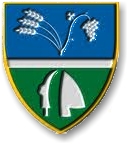 melléklet a 12/2019. (XII. 12.) önkormányzati rendelethezAz önkormányzat által ellátott alapfeladatok melléklet a 12/2019. (XII. 12.) önkormányzati rendelethezA képviselő-testület által a polgármesterre átruházott hatáskörökDöntés kötelezettségvállalásról 200.000,- Ft összeghatárig;Közterület használati és közútkezelői hozzájárulás;Településképi véleményezési, bejelentési és kötelezési eljárás lefolytatása, településképi bírság kiszabása.melléklet a 12/2019. (XII. 12.) önkormányzati rendelethezLovas Község Önkormányzata Képviselő-testületének tagjai	Ferenczy Gáborné polgármester		Alsóörs, Csokonai u. 15.	Fazekas Gábor alpolgármester			Lovas, Rózsa u. 1.	Pintér Kornél képviselő				Lovas, Fő u. 9.	Sárdi Máté képviselő				Lovas, Malomvölgy u. 23.	Tóth János képviselő				Lovas, Malomvölgy u. 14/1.melléklet a 12/2019. (XII. 12.) önkormányzati rendelethezVagyonnyilatkozat Nyilvántartó és Ellenőrző BizottságElnök:		Sárdi Máté képviselőTagok:		Pintér Kornél képviselő						Tóth János képviselő		melléklet a 12/2019. (XII. 12.) önkormányzati rendelethezA vagyonnyilatkozat kezelésének, nyilvántartásánakés ellenőrzésének szabályai I. Általános rendelkezésI.1. A képviselő-testület tagja és hozzátartozója vagyonnyilatkozatára a Magyarország helyi önkormányzatairól szóló 2011. évi CLXXXIX. törvény rendelkezéseit és az ott nem szabályozott kérdésekben e szabályzatban foglaltakat kell alkalmazni.II. A vagyonnyilatkozat benyújtásával kapcsolatos szabályokII.1. A kitöltéskori állapotnak megfelelő adatok alapján kitöltött vagyonnyilatkozat egy példányát a Vagyonnyilatkozat Nyilvántartó és Ellenőrző Bizottság elnökének (továbbiakban: Bizottság) kell benyújtani.II.2. A Bizottság ellátja a vagyonnyilatkozatok nyilvántartásával és ellenőrzésével kapcsolatos feladatokat. A Bizottság elnöke az átvételről/visszaadásról igazolást ad ki. II.3. Az átvett vagyonnyilatkozatokat a Közös Önkormányzati hivatal hivatali helyiségében lemez- vagy páncélszekrényben kell elhelyezni.III. A vagyonnyilatkozatok kezelésének szabályaiIII.1. A vagyonnyilatkozatokat az egyéb iratoktól elkülönítetten kell kezelni, azokat a jegyző által kijelölt biztonsági zárral ellátott helyiségben, lemezszekrényben kell tárolni.III.2. A vagyonnyilatkozatokról és az ellenőrzési eljárásról a VII-VIII. pont szerinti nyilvántartást kell vezetni.III.3. A vagyonnyilatkozatokkal kapcsolatos adminisztratív tevékenységet a bizottság elnöke végzi. A vagyonnyilatkozattal kapcsolatos iratokat iktatni kell. Az iktatást külön főszámra és a szükséges számú alszámra kell elvégezni.III.4. A vagyonnyilatkozatok nyilvánossága: a képviselői vagyonnyilatkozat nyilvános, abba bárki betekinthet – kivéve az ellenőrzéshez szolgáltatott azonosító adatokat. a hozzátartozói vagyonnyilatkozat nem nyilvános, abba csak a bizottság tagjai tekinthetnek be ellenőrzés céljából.III.5. A képviselői vagyonnyilatkozatokba való betekintést a képviselő-testület a következők szerint biztosítja: képviselői vagyonnyilatkozatba való betekintés feltétele, hogy írásban azt a Bizottság elnökétől kell kérni a betekintés időpontjának naptári nap szerinti megjelölésével úgy, hogy az legalább ezen időpont előtt 5 nappal a Bizottság elnökéhez megérkezzen. III.6. A Bizottság felel azért, hogy a vagyonnyilatkozatokat az adatvédelmi szabályoknak megfelelően őrizzék, kezeljék és hogy az azokban foglaltakat – a nyilvános vagyonnyilatkozatok kivételével – más se ismerhesse meg.III.7. Ha a vagyonnyilatkozat tételére kötelezett képviselő a Bizottságnak írásban bejelenti, hogy a közös háztartásban élő házas- vagy élettársa és gyermeke esetén a közös háztartásban élés megszűnt, a bizottság az általa kezelt hozzátartozói vagyonnyilatkozatokat haladéktalanul visszaadja a testületi tagnak, melyről igazolást kell kiállítani.IV. A vagyonnyilatkozat ellenőrzésével és az eljárással kapcsolatos szabályokIV.1. A vagyonnyilatkozattal kapcsolatos eljárás célja: a vagyonnyilatkozatban foglaltak valóságtartalmának ellenőrzése. A vagyonnyilatkozattal kapcsolatos eljárást a bizottságnál bárki kezdeményezheti. A bizottság eljárására a képviselő-testület zárt ülésére vonatkozó szabályait kell alkalmazni. Az eljárás kezdeményezéséről a bizottság elnöke haladéktalanul tájékoztatja az érintett képviselőt, aki haladéktalanul bejelenti az azonosító adatokat.IV.2. Az ellenőrzési eljárás lefolytatásának a vagyonnyilatkozat konkrét tartalmára vonatkozó tényállítás esetén van helye. Ha az eljárásra irányuló kezdeményezés nem jelöli meg konkrétan a vagyonnyilatkozat kifogásolt részét és tartalmát, a bizottság elnöke felhívja a kezdeményezőt a hiány pótlására. Ha a kezdeményező 8 napon belül nem tesz eleget a felhívásnak, vagy ha a kezdeményezés nyilvánvalóan alaptalan, a bizottság az eljárás lefolytatása nélkül elutasítja a kezdeményezést.IV.3. Az ellenőrzési eljárás megismétlésének ugyanazon vagyonnyilatkozat esetén csak akkor van helye, ha az erre irányuló kezdeményezés új tényállást (adatot) tartalmaz. Az ellenőrzési eljárásra irányuló új tényállítás nélküli ismételt kezdeményezést a bizottság annak érdemi vizsgálata nélkül elutasítja.IV.4. A vagyonnyilatkozattal kapcsolatos ellenőrzési eljárás során a képviselői és hozzátartozói vagyonnyilatkozatba történő betekintést a IX. pont szerint vezetett „Betekintési nyilvántartás”-ban dokumentálni kell.IV.5. A bizottság ellenőrzési eljárásának eredményéről a képviselő-testületet a soron következő ülésén tájékoztatja.V. Felelősségi szabályokV.1. A vagyonnyilatkozatokkal kapcsolatos adatok védelméért, az adatkezelés jogszerűségéért a Bizottság felelős.V.2. A képviselő felelős azért, hogy az általa bejelentett adatok hitelesek, pontosak, teljes körűek és aktuálisak legyenek.V.3. A vagyonnyilatkozatok technikai kezelése szabályainak megtartásáért a jegyző felelős.VI. A vagyonnyilatkozat átvételéről kiállított igazolásIgazolása vagyonnyilatkozat átvételérőlAlulírott ________________________ mint a vagyonnyilatkozat tételére kötelezett helyi önkormányzati képviselő / nem képviselő bizottsági tag, a mai napon az alábbi vagyonnyilatkozatokat adom át:________________ helyi önkormányzati képviselő / nem képviselő bizottsági tag ________________ házastárs/élettárs________________ gyermek________________ gyermek________________ gyermek________________ gyermek_____________, 201 ______________hó_____napátadó								átvevő	VII. A vagyonnyilatkozatokról vezetett nyilvántartásNYILVÁNTARTÁSa vagyonnyilatkozatokrólVIII. A vagyonnyilatkozatok ellenőrzési eljárásáról vezetett nyilvántartásNYILVÁNTARTÁSa vagyonnyilatkozatok ellenőrzési eljárásáról A vagyonnyilatkozattal kapcsolatos eljárást kezdeményező neve, címe: Az eljárás kezdeményezésének időpontja: Az eljárásban érintett képviselő: A vagyonnyilatkozat kifogásolt része: A 4. pont megjelölésének hiányában a hiánypótlásra felhívás időpontja: Az érintett tájékoztatásának időpontja a bejelentésről: Az azonosító adatok átadásának időpontja a bizottság részére: A bizottság ülésének időpontja: Az eljárás eredménye: A bejelentés elutasítva, mertnyilvánvalóan alaptalan,a bejelentő a hiánypótlásnak nem tett eleget,az ismételt kezdeményezés új tényállást nem tartalmaz. A bejelentés alapján a bizottság az alábbiakat állapította meg: Az azonosító adatok törlésének időpontja: A képviselő-testület tájékoztatásának időpontja az eljárás eredményéről:IX. A vagyonnyilatkozatokba történő betekintésről vezetett nyilvántartásNYILVÁNTARTÁSa vagyonnyilatkozatokba történő betekintésrőlX. Igazolás a vagyonnyilatkozat visszaadásárólIgazolása vagyonnyilatkozat visszaadásárólAlulírott ________________________ mint a vagyonnyilatkozat-vizsgáló bizottság elnöke eljárva a vagyonnyilatkozat tételére kötelezett helyi önkormányzati képviselő / nem képviselő bizottsági tag részére, a mai napon az alábbi vagyonnyilatkozatokat adom át:________________ helyi önkormányzati képviselő / nem képviselő bizottsági tag,________________ házastárs/élettárs________________ gyermek________________ gyermek________________ gyermek________________ gyermek_____________, 201 ______________hó_____nap			átadó					átvevő	011130Önkormányzatok, és önkormányzati hivatalok jogalkotó és általános igazgatási tevékenysége011220Adó- vám és jövedéki igazgatás013350Az önkormányzati vagyonnal való gazdálkodással kapcsolatos feladatok041231Rövid időtartamú közfoglalkoztatás041232Start-munka program – Téli közfoglalkoztatás041233Hosszabb időtartamú közfoglalkoztatás045120Út, autópálya építése045160Közutak, hidak, alagutak üzemeltetése, fenntartása047320Turizmusfejlesztési támogatások és tevékenységek051020Nem veszélyes (települési) hulladék összetevőinek válogatása, elkülönített begyűjtése, szállítása051030Nem veszélyes (települési) hulladék vegyes (ömlesztett) begyűjtése, szállítása, átrakása064010Közvilágítás066010Zöldterület-kezelés066020Város-, községgazdálkodási egyéb szolgáltatások072112Háziorvosi ügyeleti ellátás082042Könyvtári állomány gyarapítása, nyilvántartása082044Könyvtári szolgáltatások082091Közművelődés – közösségi és társadalmi részvétel fejlesztése082093Közművelődés – egész életre kiterjedő tanulás, amatőr művészetek104042Család és gyermekjóléti szolgáltatások106020Lakásfenntartással, lakhatással összefüggő ellátások107052Házi segítségnyújtás107053Jelzőrendszeres házi segítségnyújtás107054Családsegítés107055107051013320018010018020018030082092084031084040104051107060900020Falugondnoki, tanyagondnoki szolgáltatásSzociális étkeztetésKöztemető fenntartás- és működtetésÖnkormányzatok elszámolása a központi költségvetésselKözponti költségvetési befizetésekTámogatási célú finanszírozási műveletekKözművelődési -hagyományos kulturális értékek gondozásaCivil szervezetek működési támogatásaiEgyházak közösségi és hitéleti tevékenységének támogatásaGyermekvédelmi pénzbeli és természetbeni ellátásokEgyéb szociális pénzbeli és természetbeni ellátások, támogatásokÖnkormányzatok funkcióra nem sorolható bevételei ÁH-on kívülrőlSorszámNyilatkozattételre kötelezett neveHozzátartozó vagyonnyilatkozatok számaHozzátartozó vagyonnyilatkozatok számaÁtvétel időpontjaSorszámNyilatkozattételre kötelezett neveházastárs/                 gyermekÉlettársházastárs/                 gyermekÉlettársÁtvétel időpontja1.2.3.4.5.6.7.Betekintő személy neveAláírásaBetekintés időpontjaMegjegyzés